Информационное  сообщениеВ период с 6 по 7 июля 2017 года в г. Новосибирске состоялось Всероссийское совещание на тему: «Исполнение государственной функции по осуществлению внешнего контроля качества работы аудиторских организаций,  определенных частью 3 статьи 5 Федерального закона от 30 декабря 2008 г.  № 307-ФЗ «Об аудиторской деятельности». В работе совещания приняли участие представители Федерального казначейства и его территориальных органов, уполномоченных на осуществление государственной функции по внешнему контролю качества работы аудиторских организаций, Межрегионального управления Федеральной службы по финансовому мониторингу по Сибирскому федеральному округу, а также представители саморегулируемых организаций аудиторов.Рабочая встреча была торжественно открыта заместителем руководителя Федерального казначейства Исаевым Эли Абубакаровичем и руководителем УФК по Новосибирской области Гаврилюком Валерием Геннадьевичем. В рамках совещания с докладами выступили сотрудники центрального аппарата Федерального казначейства и его территориальных органов, заместитель руководителя Межрегионального управления Федеральной службы по финансовому мониторингу по Сибирскому федеральному округу  С.Ю. Некрасов.Об организации и результатах работы системы внешнего контроля качества работы аудиторских организаций и аудиторов – членов СРО РСА рассказала Председатель Правления СРО РСА Козлова Людмила Анатольевна.С сообщениями об актуальных вопросах внешнего контроля качества выступили представители СРО РСА. Председатель Совета Сибирского регионального отделения СРО РСА Алабужева Екатерина Николаевна рассказала о работе, проводимой Сибирским региональным отделением СРО РСА в целях повышения качества работы и профессиональной квалификации членов СРО РСА. Управляющий Сибирским региональным отделением СРО РСА Барановская Оксана Ивановна отметила актуальность взаимодействия СРО аудиторов и Федерального казначейства в работе с пользователями аудиторских услуг и унификации нарушений, выявляемых при осуществлении внешнего контроля качества. Директор института магистратуры, аспирантуры и научных исследований Сибирской академии финансов и банковского дела Сапрыкина Ольга Анатольевна подробно остановилась на вопросах повышения эффективности взаимодействия аудиторов с руководством аудируемого лица.Совещание завершилось круглым столом на тему: «Актуальные вопросы внешнего контроля качества работы аудиторских организаций в условиях перехода на международные стандарты аудита», на котором участники  обсудили вопросы взаимодействия Федерального казначейства и саморегулируемых организаций аудиторов в процессе осуществления внешнего контроля качества работы аудиторских организаций и обозначили перспективы дальнейшей работы.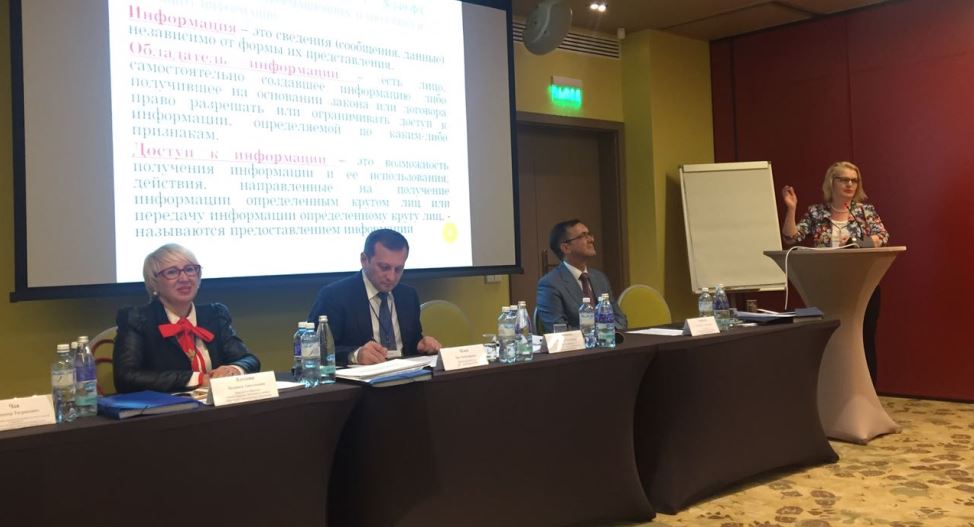 Департамент  информации  СРО РСА